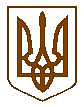 УКРАЇНАБілокриницька   сільська   радаРівненського   району    Рівненської    області(чотирнадцята  чергова сесія сьомого скликання)ПРОЕКТ  РІШЕННЯвід  07 грудня  2016 року    Відповідно до п. 51 ч.1 ст. 26, ст. 60 Закону України «Про місцеве самоврядування в Україні», керуючись Законом України «Про передачу об’єктів права державної та комунальної власності», Положенням про порядок передачі в комунальну власність державного житлового фонду, що перебуває у повному господарському віданні або в оперативному управлінні підприємств, установ та організацій, затвердженим Постановою Кабінету Міністрів України від 06.11.1995р. № 891, враховуючи рішення сесії Рівненської районної ради №1838 від 02.10.2015 року «Про надання згоди на передачу із спільної власності територіальних громад Рівненського району приміщення Антопільської ЗОШ I ступеня  у комунальну власність територіальної громади сіл Білокриницької сільської ради з подальшим використанням для створення дошкільного навчального закладу», наказу відділу освіди Рівненської районної державної адміністрації №81 від 26.02.2016 року «Про передачу будівель Антопільської ЗОШ І ступеня та земельної ділянки», сесія Білокриницької сільської ради  ВИРІШИЛА:Прийняти приміщення Антопільської ЗОШ І ступеня, що знаходиться за адресою:  с. Антопіль, вул. Київська, 60 із спільної власності територіальних громад Рівненського району в комунальну власність територіальної громади сіл Білокриницької сільської ради з подальшим використанням для створення дошкільного навчального закладу згідно додатку 1, а саме:будівлю школи 1908 року побудови, площею 150,1 м2, балансовою вартістю 184209 (сто вісімдесят чотири тисячі двісті дев'ять) гривень 00 коп., залишковою вартістю 100287 (сто тисяч двісті вісімдесят сім) гривень 00 коп.;будівлю складського приміщення 1968 року побудови, площею         38,9 м2, балансовою вартістю 40130 (сорок тисяч сто тридцять) гривень 00 коп., залишковою вартістю 23329 (двадцять три тисячі триста двадцять дев'ять) гривень 00 коп.;земельну ділянку площею 0, 3389 га, балансовою вартістю 236861 (двісті тридцять шість тисяч вісімсот шістдесят одна) гривня                    00 коп.За результатами передачі визначити балансоутримувачем майна, вказаного в пункті 1, Білокриницьку сільську раду та закріпити зазначене майно за Білокриницькою сільською радою на праві господарського відання.Контроль за виконанням рішення покласти на постійну комісію сільської ради ради з питань бюджету та фінансів (голова комісії – О. Зданевич.) та головного бухгалтера сільської ради М. Захожу.Сільський голова                                                                                      Т. ГончарукДодаток 1до рішення сільської  радивід 27 грудня  2016 року                                                                                                        №Перелік майна Антопільської ЗОШ І ступеня Рівненського району Рівненської областіСільський голова                                                                                     Т. ГончарукПро прийняття до комунальної власності територіальної громади                 сіл Білокриницької сільської ради будівель Антопільської ЗОШ І ступеня по вул. Київська, 60                         с. Антопіль№ п/пНайменування об’єктаОд. вимір.КількістьБалансова вартість 
грн.Сума зносу грн.Залишкова вартістьгрн.Примітка1Будівля школим2150,1184209839221002872Будівля складського приміщенням238,94013016801233293Земельна ділянкага0,3389236861--